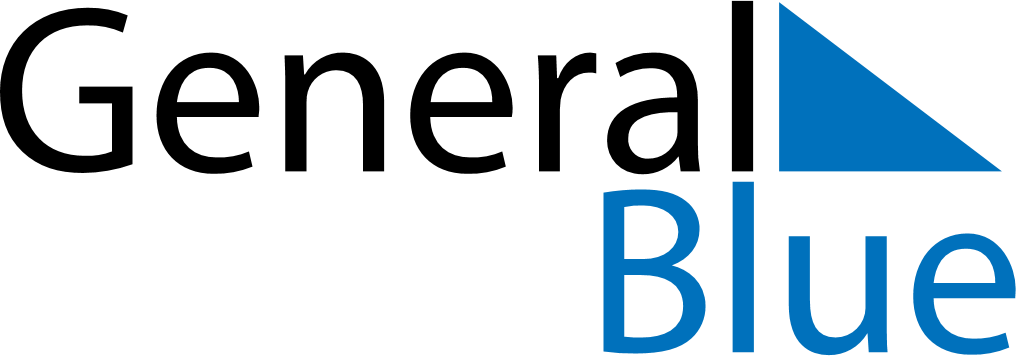 November 2020November 2020November 2020EcuadorEcuadorMONTUEWEDTHUFRISATSUN12345678All Souls’ DayIndependence of Cuenca9101112131415161718192021222324252627282930